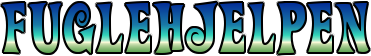 Pasientoversikt for 2012FugljanfebmarsaprmaijunijuliaugseptoktnovdesTOTALTAmazonpapegøye112Ara11114Bjørkefink11Blåmeis126212311120Blåmeisunge2323Bokfink111115Brevdue111111214123Bydue7613616117015714599113928298721401Bydueegg841212191523482421242212Bydueunge22253172222140Conure11Dobbeltbekkasin516Dompap222129Dvergpapegøye1142311Fasan11Fiskemåke31134111116Fiskemåkeunge1216634Flaggspett133119Fuglekonge358Grønnfink112Grønnspett11Grå jaco11Grågås17531724Grågåsunge92516Gråhegre11Gråmåke18544551548151488Gråmåkeunge14302569Gråspurv3115864531239Gråspurvunge22Gråtrost1214Gråtrostunge59435107Gulspurv1214Havsule11Hettemåke10532121Hettemåkeunge34613870Hvitkinngås134Høne1135Hønsehauk11114Kaie172111Kanadagås111351315Kanarifugl31329Kattugle3132110Kjernebiter112Kjøttmeis216111113Kjøttmeisunger10212Knoppsvane9255148101361973Kråke3232242145331Kråkeunge 15307658Linerle1214Lomvi32310333Låvesvaleunge628Musevåk112Måltrost213Nymfeparakitt1113118Perleugle11Rapphøne112Ringdue111109443336Ringdueunge22727174210125Rosellapapegøye11Rugde11Rødstrupe1111Rødvingetrost11Sebrafink11Sidensvans17513Sildemåke225510512335Sildemåkeunge2953688Skjære17542245131Skjæreunge3547149105Sothøne1618Spurvehauk111126Stillits11Stokkand137624248623126111Stokkandegg1816842Stokkandunge4617510753381Storfugl11Svartbak11Svarttrost111222312217Svarttrostunge112Toppand11Tyrkerdue11Tårnfalk1113Tårnseiler211013Tårnseilerunge99Undulat1331132911126Ærfugl11TOTALT1371752133206057134353614951891631564118